Technical rider Asrai 2017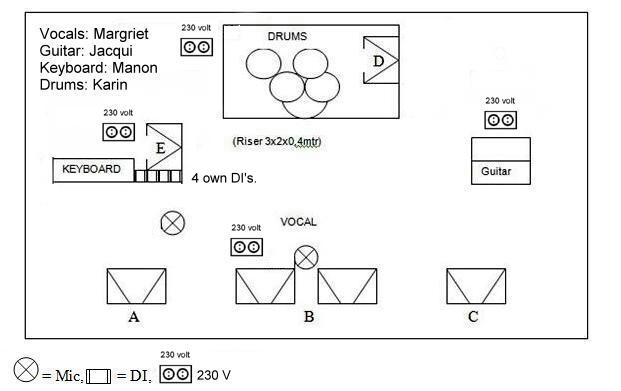  FOH requirements:System: 	A full range system of an A-brand quality (Enough power to have a SPL of 110 dBa without distortion at FOH position, lots of sublow. Crossovers/Processor adjustable if neededDesk: 		Midas, Yamaha, A&H, Soundcraft. No digital please.. Desk should be placed at 2/3 size of venue distance to stage. Not upon or under balcony, not against back wall		min. 32 channels		min. 8 subgroup or vca		4x parametric eq		3 fx send per channel		6 more aux sends if there is no separate monitormixerFX rack:	1x stereo 1/3 oct. graphic eq		8x noise gate 		4x compressor		2x reverb unit		1x delay unit with tap		1x cd playerMisc:-Intercom FOH – monitor-Talkback FOH – stage-1x riser (Drums: 3x2x0,4mtr)FOH Channellist*Note: All equipment should be of A-brand quality, in good maintained workingcondition. And that means everything.Technical specs are part of the contract, if requirements can’t be met, inform us in advance.BACKDROP: Length: 3 meters   height: 2 metersBand members: ASRAIVocals -  Margriet,  Guitar – Jacqui,  Keys – Manon,  Drums - KarinMONITOR requirements:System:	Min. 6 groups monitorsystem (A, B, C, D, E, F) 		On all monitor groups 1/3 oct eqMonitor Channellistx = normal sound levelX = accentuated sound level*Note : Careful with the In-Ear send!Band members: ASRAIVocals -  Margriet,  Guitar – Jacqui,  Keys – Manon,  Drums - KarinCHINSTRUMENTMIC INSERT1KickBETA 91Gate 12KickBETA 52 Gate 23Snare (top)SM 57Gate 34Snare (bottom)SM 57Gate 45Hi HatKM184 / BETA986Racktom 1E604 / BETA 56Gate 57Racktom 2E604 / BETA 56Gate 68FloortomE604 / BETA 56Gate 79Overhead leftKM184 / BETA9810Overhead rightKM184 / BETA9811Guitar leftDI12Guitar rightDI13KeyboardOwn DI14Harddisk 5 Tracks LJack/ own DI15Harddisk 6 Tracks RJack/ own DI16Harddisk BassJack/ own DI17Vocal LeadOwn Mic (cond.) Phantom)Compressor 318Vocal KeysSM 58Compressor 419Reverb 1 leftM2000, SPX990,20Reverb 1 rightREV-5, LXP-15, 21Reverb 2 left22Reverb 2 right23Delay leftD-two, TC 229024Delay rightCHINSTRUMENTVocalsMargrietKeysManonGuitarJacquiDrumsKarinIn Ear Lead Vox1Kick (sm91)xxxXx2Kick3Snare (top)xxxxx4Snare (bottom)5Hi Hatxxxxx6Racktom 1x7Racktom 2x8Floortomx9Overhead left10Overhead right11Guitar L xxxxx12Guitar R13KeyboardxXxxx14Harddisk Tracks L (HD ch5)XXxxx15Harddisk Tracks R (HD ch6)XXxxx16Vocal LeadXXxXx17Vocal KeysxXX